Barcelona, a 17 de Juny  del 2024RESOLUCIÓ DE LA CONVOCATÒRIA 2024/090Per a Cobrir una plaça de T4B Tècnic/a Superior SèniorAtenent a la valoració de les persones candidates que s’ha dut a terme seguint els criteris de selecció recollits a la convocatòria de la plaça, el Comitè d’Avaluació  proposa la contractació de: ****DESERTA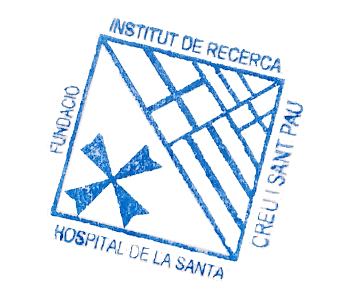 Departament de RRHHFundació Institut de Recerca de l’Hospital de la Santa Creu i Sant Pau